BENEMERITO INSTITUTO NORMAL DEL ESTADO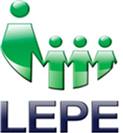 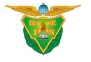  “GRAL. JUAN CRISOSTOMO BONILLA”                        LICENCIATURA EN EDUCACION PREESCOLARPSICOLOGIA DEL DESARROLLO INFANTIL (0-12 AÑOS)Alumna: Acosta González Laura Dayanara   1º “A”TEORIA CONDUCTISTA DE JOHN WATSONReporte 4Fue uno de los psicólogos estadounidenses más importantes del siglo XX, conocido por haber fundado la Escuela Psicológica Conductista , que inauguró en 1913 con la publicación de su artículo “La Psicología tal como la ve el Conductista”.Decía: “Dame una docena de niños sanos, bien formados, para que los eduque, y yo me comprometo a elegir uno de ellos al azar y adiestrarlo para que se convierta en un especialista de cualquier tipo que yo pueda escoger —médico, abogado, artista, hombre de negocios e incluso mendigo o ladrón— prescindiendo de su talento, inclinaciones, tendencias, aptitudes, vocaciones y raza de sus antepasados”.Watson desarrolló el Conductismo, que hoy en día constituye una de las principales corrientes psicológicas, y que se emplea en muchas terapias con un alto grado de efectividad.En 1913 Watson publica el que, a menudo, ha sido considerado su trabajo más importante, el artículo: “La psicología desde el punto de vista conductista” y que dará punto de partida al Conductismo. En él Watson describe las líneas generales de la que será su nueva filosofía.El conductismo pone el énfasis sobre la conducta observable (tanto humana como animal), que considera que ha de ser el objeto de estudio de la Psicología, y las relaciones entre estímulo y respuesta, más que en el estado mental interno de la gente (aunque Watson nunca negó la existencia de cualquier del mundo privado o íntimo). En su opinión, el análisis de la conducta y las relaciones era el único método objetivo para conseguir la penetración en las acciones humanas y extrapolar el método propio de las Ciencias Naturales (el método científico) a la Psicología.HipótesisEl ser humano nace con ciertas emociones amor, temor y furia, pero estas emociones se pueden modificar con el condicionamiento.  Cambiar el objetivo de estudio, en lugar de ser la conciencia, debería estar constituido por la conducta.Reflejos CondicionadosWatson pensaba que podía moldear a todos los hombres (Condicionamiento), elemento externo que aplicándolo va a creer una conducta en el ser humano.Watson hizo pruebas con animales antes de estudiar por concreto a los humanos. Postulo dos tipos diferentes de estímulos.Estímulos buenos y Estímulos Malos.Estos se referían a los premios y a los castigos correspondientemente.Para cada estimulo había una respuesta según Watson, lo anteriormente mencionado se representa por: E-R=Estimulo=Respuesta.División de las ConductasConducta Explicita: Comprende las actividades observables.Conducta Implícita: Todo aquello que no se puede observar (Reflejos, funciones nerviosas, etc.)El condicionamiento se da a través de la repetición de la conducta.Reflejos y/o ReaccionesReacciones Reflejas: Consiste de algún movimiento que tiende a proteger al cuerpo de algún daño, pueden ser musculares, automáticas, etc.Reflejo del Llanto: Reflejo provocado por el dolor y con ello los recién nacidos se comunican.Reacción del Espanto: Ocurren reflejos corporales como consecuencia de un susto.Glándulas Sudoríferas: Al decir mentiras el individuo comienza a sudar como señal de su nerviosismo.ConsecuenciasEl condicionamiento como la suma total de reflejos y tiene influencia en los métodos pedagógicos. EL PEQUEÑO ALBERTWatson pasó a la historia de la Psicología por los experimentos realizados junto a Rosalie Rayner para demostrar sus teorías acerca del condicionamiento de la reacción de miedo en un niño de once meses de edad y que ha pasado a la historia con la denominación de Pequeño Albert.En él Watson pretendía demostrar cómo los principios del condicionamiento clásico, recientemente descubierto por Iván Pávlov, podían aplicarse en la reacción de miedo de un niño ante una rata blanca.Albert fue escogido como sujeto de experimentación por su gran estabilidad emocional. Mediante el experimento, Watson pretendía demostrar cómo podía condicionar la reacción de miedo de Albert hacia una rata blanca, que inicialmente no provocaba en el niño ninguna reacción aversiva, cómo podría generalizar esta conducta a otros estímulos similares y, por último, cómo eliminar esta conducta.Según describen Watson y Rayner (1920), los objetivos que perseguían con su experimento eran dar respuesta a las siguientes preguntas:¿Puede condicionarse a un niño para que tema a un animal que aparece simultáneamente con un ruido fuerte?¿Se transferirá tal miedo a otros animales u objetos inanimados?¿Cuánto persistirá tal miedo?El procedimiento seguido fue el siguiente: Se seleccionó a un niño sano de nueve meses, Albert, para el experimento. Se le examinó para determinar si existía en él un miedo previo a los objetos que se le iban a presentar (animales con pelo), examen que fue negativo. Sí se identificó un miedo a los sonidos fuertes (como golpear una lámina metálica con un martillo fuertemente).El experimento dio comienzo cuando Albert tenía 11 meses y tres días. Consistía en presentar al niño una rata blanca al tiempo que un ruido fuerte (que se lograba golpeando una barra metálica detrás de la cabeza del niño). Después de varios ensayos, el niño sollozó ante la presencia de la rata y posteriormente generalizó su respuesta a otros estímulos: un perro, lana, un abrigo de piel, etc.El experimento no pudo llegar a término, no alcanzándose la fase de des condicionamiento, debido a que Albert fue sacado de la unidad hospitalaria en que se encontraba antes de su conclusión.“John Watson ‐ Pequeño Alberto (Subtitulado al español)”http://www.youtube.com/watch?v=yvYfq7uEaKw